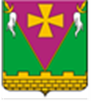 АДМИНИСТРАЦИЯ ЮЖНО-КУБАНСКОГОСЕЛЬСКОГО ПОСЕЛЕНИЯ ДИНСКОГО РАЙОНАПОСТАНОВЛЕНИЕот _17.10.2022     							№ 1030_поселок ЮжныйОб отмене постановления администрации Южно-Кубанскогосельского поселения от 11.07.2022 №685 «О введении особого противопожарного режима на территорииЮжно-Кубанского сельского поселенияДинского района в летний пожароопасный период 2022 года»В соответствии с протестом прокуратуры Динского района от 19.08.2022 №7-02-2022 на постановление администрации Южно-Кубанского сельского поселения от 11.07.2022 №685 «О введении особого противопожарного режима на территории Южно-Кубанского сельского поселения Динского района в летний пожароопасный период 2022 года», п о с т а н о в л я ю:1. Отменить постановление администрации Южно-Кубанского сельского поселения Динского района от 11.07.2022 № 685 «О введении особого противопожарного режима на территории Южно-Кубанского сельского поселения Динского района в летний пожароопасный период 2022 года».2. Общему отделу (Лебедь) обнародовать настоящее постановление в установленном порядке и разместить на официальном сайте Южно-Кубанского сельского поселения Динского района в сети «Интернет».3. Контроль за выполнением настоящего постановления оставляю за собой.4. Настоящее постановление вступает в силу после его официального обнародования. Исполняющий обязанностиглавы администрации Южно-Кубанскогосельского поселения                                                                           И.Е. КабашныйЛИСТ СОГЛАСОВАНИЯпроекта постановления администрацииЮжно-Кубанского сельского поселения Динского районаот _________________ г. № ______«Об отмене постановления администрации Южно-Кубанскогосельского поселения от 11.07.2022 №685 «О введении особого противопожарного режима на территорииЮжно-Кубанского сельского поселенияДинского района в летний пожароопасный период 2022 года»»Проект внесен:Отделом жилищно-коммунального хозяйства,малого и среднего бизнесаадминистрации Южно-Кубанскогосельского поселения Динского района				        И.Е. КабашныйСоставитель проекта:Начальник отделажилищно-коммунального хозяйства,малого и среднего бизнесаадминистрации Южно-Кубанскогосельского поселения Динского района				        И.Е. КабашныйПроект согласован:Специалист 2-й категорииобщего отдела администрацииЮжно-Кубанского сельского поселенияДинского района                                                                                     Е.Н. ПухачевНачальник общего отделаадминистрации Южно-Кубанскогосельского поселения Динского района				               А.И. Лебедь